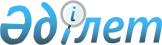 О мерах по реализации Закона Республики Казахстан "О внесении изменений и дополнений в некоторые законодательные акты Республики Казахстан по вопросам деятельности независимых отраслевых регуляторов"Распоряжение Премьер-Министра Республики Казахстан от 30 января 2009 года N 13-р



      1. Утвердить прилагаемый перечень нормативных правовых актов, принятие которых необходимо в целях реализации 
 Закона 
 Республики Казахстан от 29 декабря 2008 года "О внесении изменений и дополнений в некоторые законодательные акты Республики Казахстан по вопросам деятельности независимых отраслевых регуляторов" (далее - перечень).





      2. Государственным органам:





      1) разработать и в установленном порядке внести в Правительство Республики Казахстан проекты нормативных правовых актов согласно перечню;





      2) принять соответствующие ведомственные нормативные правовые акты и проинформировать Правительство Республики Казахстан о принятых мерах.


      Премьер-Министр                            К. Масимов


Утвержден           



распоряжением Премьер-Министра



Республики Казахстан     



от 30 января 2009 года № 13-р





Перечень






нормативных правовых актов, принятие которых необходимо в






целях реализации Закона Республики Казахстан от 29 декабря






2008 года "О внесении изменений и дополнений в некоторые






законодательные акты Республики Казахстан по вопросам






деятельности независимых отраслевых регуляторов"



      

Примечание: расшифровка аббревиатур

:

      АЗК  - Агентство Республики Казахстан по защите конкуренции



      АИС  - Агентство Республики Казахстан по информатизации и связи



      АРЕМ - Агентство Республики Казахстан по регулированию



             естественных монополий



      МЭБП - Министерство экономики и бюджетного планирования



             Республики Казахстан



      МЭМР - Министерство энергетики и минеральных ресурсов



             Республики Казахстан

					© 2012. РГП на ПХВ «Институт законодательства и правовой информации Республики Казахстан» Министерства юстиции Республики Казахстан
				

№




п/п



Наименование




нормативного правового




акта



Форма




завершения



Ответственный




исполнитель



Срок




исполнения



1



2



3



4



5



1



Об утверждении Правил




определения расчетного




тарифа, утверждения




предельного и индиви-




дуального тарифов



Постановление




Правительства




Республики




Казахстан



МЭМР (созыв),




АРЕМ



Февраль




2009 года



2



Об утверждении типово-




го инвестиционного




договора, типового




соглашения



Постановление




Правительства




Республики




Казахстан



МЭМР (созыв),




АРЕМ



Февраль




2009 года



3



Об утверждении




предельных тарифов



Постановление




Правительства




Республики




Казахстан



МЭМР (созыв),




АРЕМ, МЭБП



Февраль




2009 года



4



Об утверждении Правил




ценообразования на




регулируемых рынках



Постановление




Правительства




Республики




Казахстан



АРЕМ (созыв),




АИС, АЗК



Февраль




2009 года



5



Об утверждении




номенклатуры




продукции,




товаров и услуг, на




которые применяются




регулируемые




государством цены




на товарных рынках



Постановление




Правительства




Республики




Казахстан



АРЕМ (созыв),




АЗК



Февраль




2009 года



6



О внесении изменений и




дополнений в некоторые




решения Правительства




Республики Казахстан




и признании утратившим




силу 

 постановления 



Правительства




Республики Казахстан




от 8 октября 2004 года




№ 1044



Постановление




Правительства




Республики




Казахстан



МЭМР



Февраль




2009 года



7



О внесении изменений и




дополнений в некоторые




решения Правительства




Республики Казахстан



Постановление




Правительства




Республики




Казахстан



АРЕМ (созыв),




АИС, АЗК



Февраль




2009 года



8



О внесении дополнений




в 

 постановление 



Правительства




Республики Казахстан




от 22 июля 2003 года




№ 724



Постановление




Правительства




Республики




Казахстан



АИС



Февраль




2009 года



9



Об утверждении Правил




дифференциации




энергоснабжающими




организациями тарифов




на электрическую




энергию по зонам суток




и (или) в зависимости




от объемов ее




потребления




физическими лицами



Приказ АРЕМ



АРЕМ



Февраль




2009 года



10



О внесении изменений




в 


совместный 

 приказ 



Агентства Республики




Казахстан по




регулированию




естественных монополий




от 29 ноября 2006 года




№ 276-ОД и Министер-




ства энергетики и




минеральных ресурсов




Республики Казахстан




от 1 декабря 2006 года




№ 318 «Об утверждении




перечня видов




деятельности,




технологически




связанных с




регулируемыми услугами




(товарами, работами)




в сферах электро- и




теплоэнергетики»



Совместный




приказ




АРЕМ и МЭМР



АРЕМ, МЭМР



Февраль




2009 года



11



Внесение изменений и




дополнений в некоторые




нормативные правовые




акты Агентства




Республики Казахстан




по регулированию




естественных монополий



Приказ АРЕМ



АРЕМ



Февраль




2009 года



12



Внесение изменений и




дополнений в некоторые




нормативные правовые




акты Министерства




энергетики и




минеральных ресурсов




Республики Казахстан



Приказ МЭМР



МЭМР



Февраль




2009 года

